§2.  PurposeIt is declared that the purpose of chapters 1 to 17 is to further the public interest by:  [PL 1977, c. 678, §2 (AMD).]1.  Revision.  The revision of existing statutes relative to aviation in order to centralize all aeronautical activities in a single state agency authorized to participate in any activity essential to progress in aeronautics;2.  Funds. [PL 1969, c. 498, §1 (RP).]3.  Uniformity.  Effecting a uniformity in the regulations pertaining to aeronautical activities by authorizing the adoption of uniform regulations consistent with federal regulations and making noncompliance with federal regulations a violation of the State law, thereby enabling the law enforcement agencies of the State to enforce the laws regulating aeronautical activities;[PL 1971, c. 404, §1 (AMD).]4.  Safety.  Providing for the protection and promotion of the public interest and safety in connection with aeronautical activities.[PL 1971, c. 404, §1 (AMD).]SECTION HISTORYPL 1969, c. 498, §1 (AMD). PL 1971, c. 404, §1 (AMD). PL 1977, c. 678, §2 (AMD). The State of Maine claims a copyright in its codified statutes. If you intend to republish this material, we require that you include the following disclaimer in your publication:All copyrights and other rights to statutory text are reserved by the State of Maine. The text included in this publication reflects changes made through the First Regular and First Special Session of the 131st Maine Legislature and is current through November 1. 2023
                    . The text is subject to change without notice. It is a version that has not been officially certified by the Secretary of State. Refer to the Maine Revised Statutes Annotated and supplements for certified text.
                The Office of the Revisor of Statutes also requests that you send us one copy of any statutory publication you may produce. Our goal is not to restrict publishing activity, but to keep track of who is publishing what, to identify any needless duplication and to preserve the State's copyright rights.PLEASE NOTE: The Revisor's Office cannot perform research for or provide legal advice or interpretation of Maine law to the public. If you need legal assistance, please contact a qualified attorney.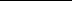 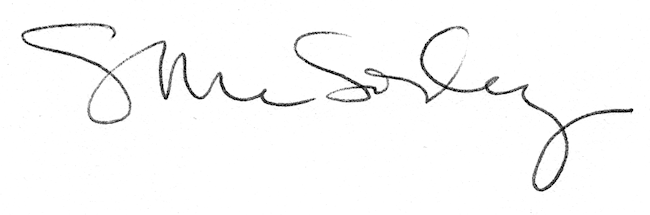 